Алгоритм организации чтения и анализа текстовПедагог объясняет, как использовать технологию «инсёрт» для анализа текста.Учащиеся читают текст статьи.Ученики выносят на поля страницы условные обозначения.Школьники анализируют прочитанную статью, обсуждают итоги анализа (с учётом внесённых ими обозначений на полях) и формулируют выводы.Справочная информация«Инсёрт» – техника развития критического мышления через систему маркировки текста с помощью примечаний для анализа информации и формирования личного отношения к содержанию текста.Название приёма представляет собой аббревиатуру:I – interactive (интерактивный);N – noting (создание заметок / примечаний);S – system (система);E – effective (эффективный);R – reading (чтение);T – thinking (мышление).  Аббревиатура INSERT в переводе на русский язык чаще всего расшифровывается как «интерактивная система записи для эффективного чтения и мышления».Для анализа информации после прочтения текста предлагается структурировать его с использованием условных обозначений и вынести на поля страницы следующие знаки:V – я это знаю;+ – это новая информация для меня;- – это противоречит тому, что я прочитал выше;? – это звучит неубедительно, нужны объяснения, уточнения.Источник новостной информации (РБК. Тренды, 24.02.2022, https://trends-rbc-ru.turbopages.org/trends.rbc.ru/s/trends/education/5e0608ea9a7947fa3c1bcf34)Что такое критическое мышление?Критическое мышление – это система суждений, которую применяют для анализа информации, интерпретации явлений, оценки событий, а также для последующего составления объективных выводов.Легко ли вам определять связи между идеями, замечать нестыковки в аргументации собеседника? Если да – поздравляем: вы обладаете критическим мышлением. Что это такое и при чём здесь ГЛОБУС, рассказывает Никита Непряхин, глава Школы критического мышления, соавтор книги «Критическое мышление». <...> Человек с развитым критическим мышлением обладает целым набором навыков: наблюдательностью и умением обосновывать свою точку зрения, сосредоточенностью в изучении информации и способностью применять аналитические навыки в самых разных ситуациях.Умение критически мыслить может пригодиться как детям и подросткам, так и взрослым в любой сфере нашей жизни.Человек, обладающий критическим мышлением, понимает логические и причинно-следственные связи между разными идеями и понятиями; быстро анализирует суждения окружающих и оценивает их; умеет аргументировать собственную позицию. Чтобы подробнее ответить на вопрос: «Как это – думать критично?», Никита Непряхин разработал систему из шести требований. Аббревиатура «ГЛОБУС» была сформулирована для быстроты запоминания этих требований. Г – гибкое мышление. Один из ключевых критериев. Мир меняется с невероятной скоростью, вместе с ним должны меняться и мы. Это умение не только быстро искать новые стратегии, но и пересматривать свои решения, отказываться от старых взглядов, если они оказались неправильными. Только гибкость мышления, поведения и характера помогает избежать ненужных конфликтов и лишнего стресса.Л – логичное изложение. Обычно, говоря о логике, мы имеем в виду способность разумно рассуждать, абстрагироваться, анализировать, делать обоснованные умозаключения и поступать последовательно. Критическое мышление и логика, как сиамские близнецы: невозможно представить критически мыслящего человека, который не способен разбираться в причинно-следственных связях. О – обоснованные суждения. Критическое мышление невозможно без убедительной аргументации. Доказывая какую-либо позицию, критически мыслящий человек никогда не скажет: «Поверь мне!». Любой тезис он не будет воспринимать на веру и без доказательной базы: подтвержденных фактов, статистических данных, основательных научных исследований. Б – беспристрастный подход. Не следует подгонять логику под свои эгоистичные желания. Надо быть способным контролировать свои эмоции и спокойно воспринимать действительность. Это один из самых сложных критериев. Беспристрастным быть сложно, ведь в нашей голове много сформированных ментальных программ, внушений, верований и установок. У – упорядоченные мысли. Мыслить критически – значит мыслить системно, последовательно, организованно, что требует наведения порядка в своих мыслях. Человек, который мыслит упорядоченно, принимает последовательные решения, системно оценивает информацию, виртуозно владеет анализом и синтезом. Его сложно запутать или сбить с чёткой смысловой линии.С – самостоятельное мышление. Критически мыслящий человек – это самостоятельно мыслящий человек. Мы можем прислушиваться к мнению окружающих, главное, чтобы это было осознанное решение. <...>Пример выполнения заданияВопросы (для формулирования выводов по итогам анализа текста статьи):Какие микротемы можно выделить в статье, какие части текста содержат важную для анализа информации?Звучит ли автор статьи убедительно, и какая информация в тексте подтверждает или опровергает его право выступать в качестве эксперта в данном вопросе?Какой фрагмент статьи содержал новую, полезную для Вас информацию?Приводит ли автор статьи конкретные примеры для подтверждения своей позиции? Если да, то перечислите эти примеры. Как вы считаете, умение критически мыслить стало актуальным в 20 - 21 веках или было необходимо человеку всегда?Дополнительное заданиеПобуждает ли вас данная статья узнать больше о критическом мышлении? Где вы планируете искать дополнительную информацию? Какой логикой вы будете пользоваться при выборе источников информации для получения достоверных и полных сведений о критическом мышлении?Модуль3_Эффективно работаем с разными текстамиКлассы9Продолжительность30 минутСтильпублицистическийОбъём397 словИсточникиРБК. Тренды «Что такое критическое мышление?», 24.02.2022. https://trends-rbc-ru.turbopages.org/trends.rbc.ru/s/trends/education/5e0608ea9a7947fa3c1bcf34Ход занятияХод занятияЧтение первой новостной статьи (читается молча)Анализ текста статьи 
и запись условных обозначенийОтветы на вопросы/выполнение дополнительных заданий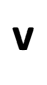 Критическое мышление – это система суждений, которую применяют для анализа информации, интерпретации явлений, оценки событий, а также для последующего составления объективных выводов. 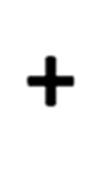 Если да – поздравляем: вы обладаете критическим мышлением. Что это такое и при чём здесь ГЛОБУС…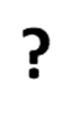 Умение критически мыслить может пригодиться как детям и подросткам, так и взрослым в любой сфере нашей жизни. Человек, обладающий критическим мышлением, понимает логические и причинно-следственные связи между разными идеями и понятиями; быстро анализирует суждения окружающих и оценивает их…Г – гибкое мышление. Л – логичное изложение.                             О – обоснованные суждения. Б – беспристрастный подход. У – упорядоченные мысли. С – самостоятельное мышление.